«Οργάνωση και υλοποίηση της μόνιμης έκθεσης του Αρχαιολογικού Μουσείου Πολυγύρου - Α' Φάση»Το έργο "Οργάνωση και υλοποίηση της μόνιμης έκθεσης του Αρχαιολογικού Μουσείου Πολυγύρου - Α' Φάση" εντάχθηκε στο Επιχειρησιακό Πρόγραμμα "Κεντρική Μακεδονία 2014-2020" με προϋπολογισμό 500.000 €, χρηματοδότηση από το Ευρωπαϊκό Ταμείο Περιφερειακής Ανάπτυξης και Δικαιούχο την Εφορεία Αρχαιοτήτων Χαλκιδικής και Αγίου Όρους.Το Αρχαιολογικό Μουσείο Πολυγύρου, η κατασκευή του οποίου ξεκίνησε το 1969, βρίσκεται στο κέντρο της πρωτεύουσας της Χαλκιδικής, μέσα σε πευκόφυτο οικόπεδο και αποτελεί το μοναδικό Αρχαιολογικό Μουσείο στη Χαλκιδική. Ο μεγάλος αριθμός των αρχαιοτήτων που αποκαλύφθηκαν στη διάρκεια της λειτουργίας του από το 1971 και συσσωρεύονταν στις αποθήκες, καθώς και η σημαντική δωρεά της Συλλογής Λαμπρόπουλου, με τον όρο να εκτεθεί στο σύνολό της στο Αρχαιολογικό Μουσείο Πολυγύρου, οδήγησαν στην επέκταση και τη ριζική ανακατασκευή του Μουσείου, που αποτέλεσαν έργο του ΕΣΠΑ 2007-2013. Με την οριστική παραλαβή του ανακαινισμένου Μουσείου στο τέλος του 2016 ξεκίνησαν οι εργασίες οργάνωσης και υλοποίησης της επανέκθεσης. Πρόκειται για χώρο συνολικού εμβαδού 582 τμ., εκθεσιακού χώρου, αίθουσα περιοδικών εκθέσεων, εργαστήριο συντήρησης, γραφεία, καθώς και αυξημένο αποθηκευτικό χώρο.Στην Α' Φάση της υλοποίησης της έκθεσης και με βάση τις εγκεκριμένες Μουσειολογικές και Μουσειογραφικές Μελέτες, θα πραγματοποιηθούν τρεις θεματικοί κύκλοι (1, 2 και 4), ολοκληρωμένοι, προσβάσιμοι και λειτουργικά επισκέψιμοι, καθώς και εκθεσιακές κατασκευές για τη διαμόρφωση του εκθεσιακού χώρου σε επιλεγμένες υποενότητες του τρίτου θεματικού κύκλου. Η επανέκθεση θα αποτελείται από την πλειονότητα των αντικειμένων της παλαιάς έκθεσης, νέα ευρήματα από πρόσφατες ανασκαφές, που θα οργανώσουν ή/και θα συμπληρώσουν την παρουσίαση συγκεκριμένων θεματικών ενοτήτων, σύμφωνα με τα δεδομένα και τις ιδιαιτερότητες της πολιτιστικής φυσιογνωμίας της Χαλκιδικής, τη Συλλογή Λαμπρόπουλου και άλλες δωρεές. Εποπτικό υλικό - πινακίδες, χάρτες, οπτικοακουστικό πληροφοριακό υλικό, βίντεο - καθώς και ψηφιακές διαδραστικές κατασκευές και εφαρμογές θα συμπληρώνουν την πολυεπίπεδη ενημέρωση του κοινού.Η λειτουργία του Μουσείου θα συμβάλλει στην επιμόρφωση και την ψυχαγωγία των πολιτών της ΕΕ, αλλά και ευρύτερων γεωγραφικών ενοτήτων, ενώ θα υπάρξει σημαντική αύξηση των επισκέψεων και διανυκτερεύσεων τουριστών σε τοπικό και περιφερειακό επίπεδο συμβάλλοντας στην αειφόρο ανάπτυξη της Περιφέρειας Κεντρικής Μακεδονίας και συνακόλουθα στην άνοδο του βιοτικού επιπέδου των κατοίκων της. Οι βελτιωμένες εγκαταστάσεις του μουσείου διασφαλίζουν την δυνατότητα πρόσβασης στο διαθέσιμο αρχαιολογικό υλικό σε ειδικούς επιστήμονες-μελετητές από όλο τον κόσμο.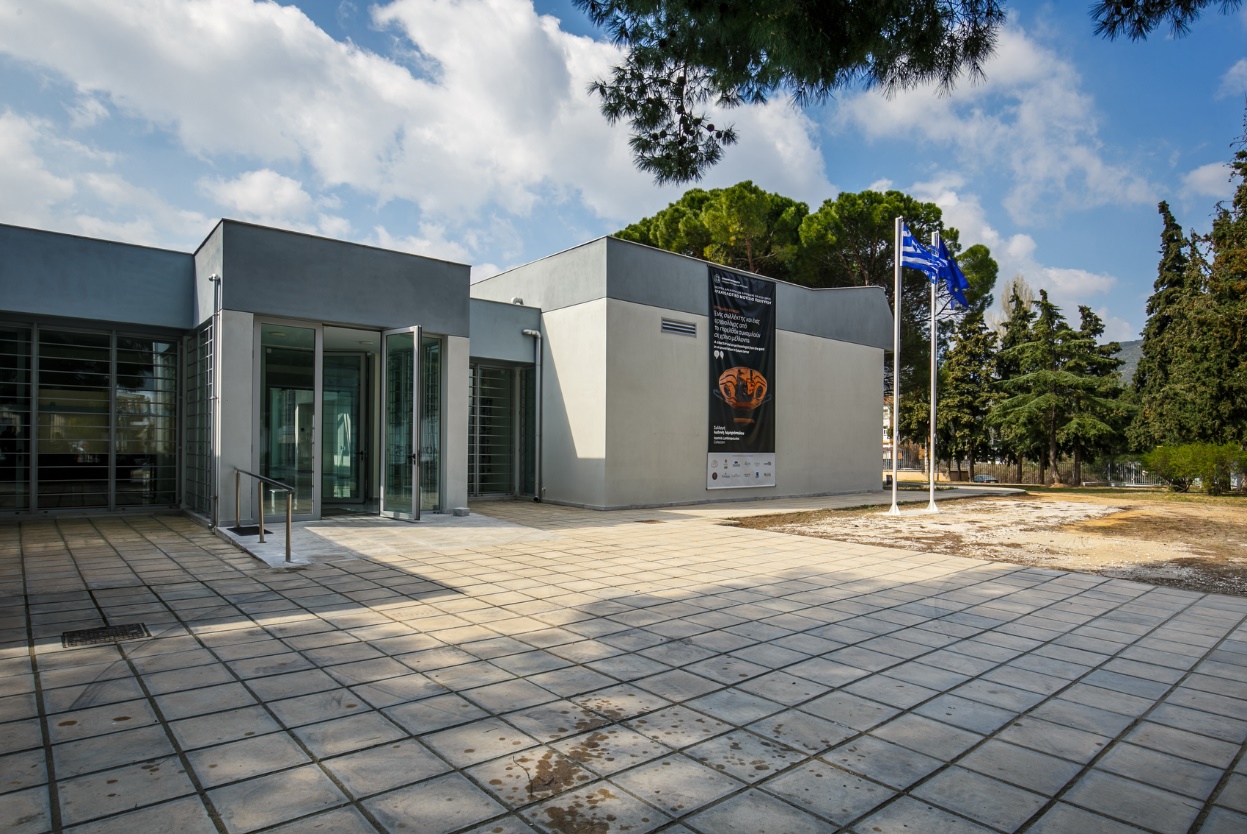 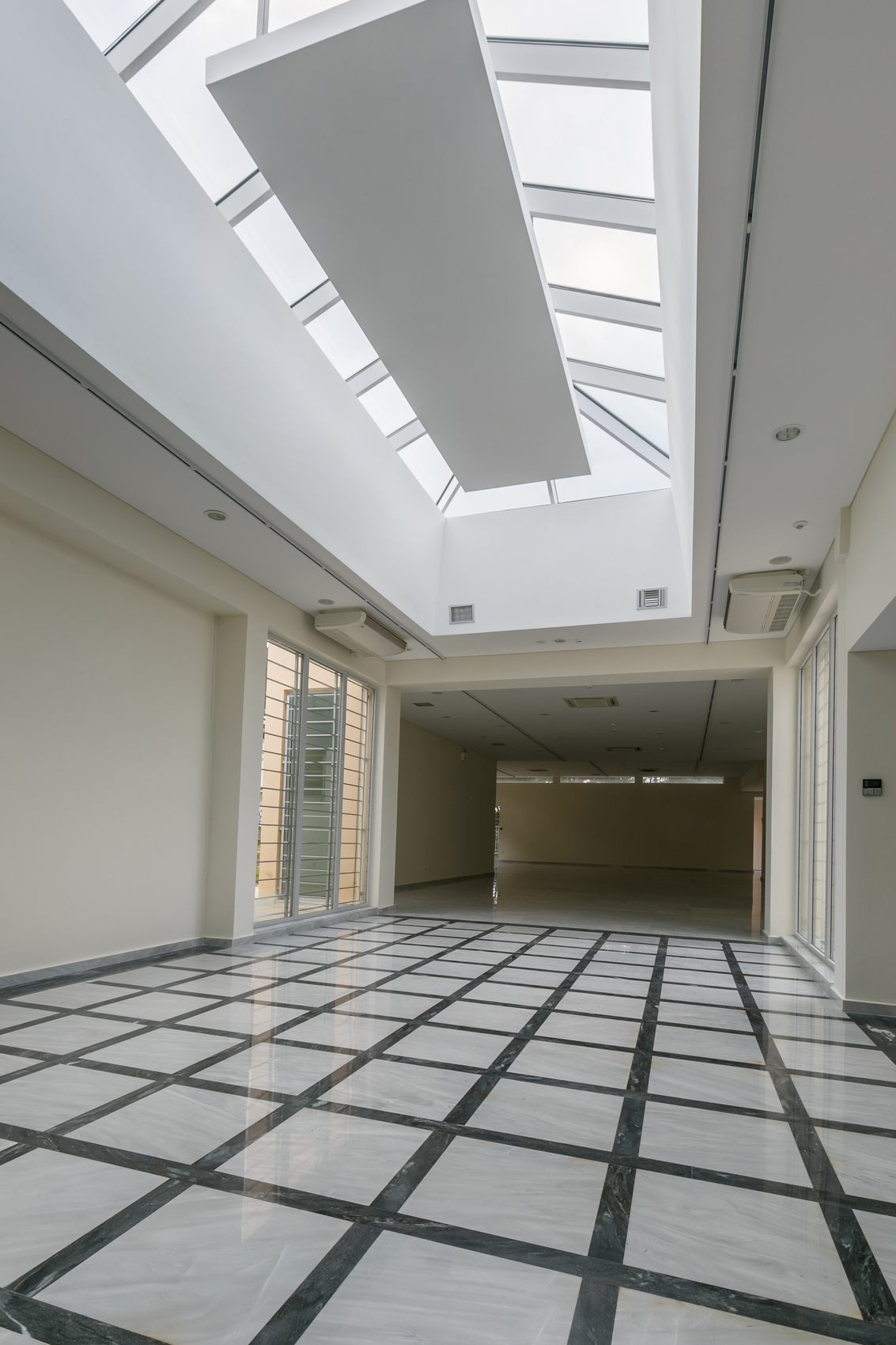 